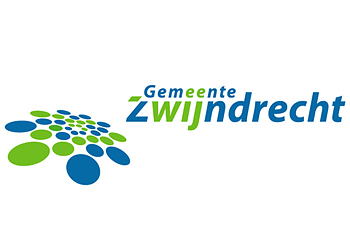 AANVRAAGFORMULIER RIOOLAANSLUITING
(origineel formulier uiterlijk 6 weken voor de gewenste aansluitdatum indienen)1. Gegevens van de aanvrager2. Gegevens over de aansluiting3. Situatietekening4. Ondertekening

5. Indienen formulier
U kunt het ingevulde formulier inleveren bij de publieksbalie, per post opsturen naarde gemeente Zwijndrecht of  per mail sturen naar gemeente@Zwijndrecht.nlPostadres: 					Bezoekadres:Gemeente Zwijndrecht 				Gemeente ZwijndrechtAfdeling Realisatie 				Afdeling RealisatiePostbus 15					Raadhuisplein 33330 AA ZWIJNDRECHT 			3331 BT ZWIJNDRECHTDe afdeling Realisatie is telefonisch bereikbaar onder 14078(Bedrijfs-) naamContactpersoonAdresPostcode en plaatsnaamTelefoonnummerE-mailAdres / kadastraalnr.Adres / kadastraalnr.De gewenste aansluiting is bestemd voor:De gewenste aansluiting is bestemd voor:De gewenste aansluiting is bestemd voor:	 	Huishoudelijk afvalwater	 	Huishoudelijk afvalwater	 	Bedrijfsafvalwater – maximum aantal m3 per uur:	 	Bedrijfsafvalwater – maximum aantal m3 per uur:	 	Hemelwater	 	Hemelwater	 	Drainagewater	 	Drainagewater	 	Bronneringswater – zie aanvraagformulier lozing bemalingswater	 	Bronneringswater – zie aanvraagformulier lozing bemalingswater	 	Bronneringswater – zie aanvraagformulier lozing bemalingswater	 	Anders, namelijk:Bij de gewenste aansluiting gaat het om een:Bij de gewenste aansluiting gaat het om een:Bij de gewenste aansluiting gaat het om een:Bij de gewenste aansluiting gaat het om een:	 	Nieuwe lozing	 	Nieuwe lozing	 	Bestaande lozing	 	Bestaande lozing	 	Permanente aansluiting	 	Permanente aansluiting	 	Tijdelijke aansluiting vantot en metVoeg bij uw aanvraag een situatietekening met daarop de volgende gegevens:Het leidingenverloopDe diameter van de leidingenDe hoogteligging op de plaats van het aansluitpuntHet materiaal van de leidingenDatumHandtekeningPlaats